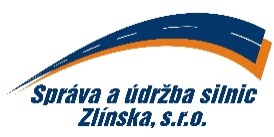 Průzkum trhu na dodávku ochranných pracovních oděvů a pracovní obuvi na rok 2022 Dovolujeme si Vás požádat o zpracování cenové nabídky na dodání níže uvedených ochranných pracovních oděvů a pomůcek pro zaměstnance naší společnosti.Požadovaný sortiment:Svoji nabídku zašlete nejpozději do 21.01.2022.Dodavatel:H3 servis, s.r.o.Tř. T. Bati 1685765 82 OtrokovicePoř. č.:Název sortimentu:Popis:Cena vč. dopravy, bez DPH:Cena vč. dopravy a náhradního polnění bez DPH:1.Plášť do deštědlouhý, PVC, pevnější, Cyrilxxxxxxxxxx2.Obuv pracovníkotníková, S1, kožená, Brusel xxxxxxxxxx3.Obuv pro asfaltérykotníková, O1, kožená, speciální podešev odolávající teplu 300°C, Etnaxxxxxxxxxx4.Obuv zimnípoloholeňová, zateplená, kožená, S3, šněrovací, Sheffieldxxxxxxxxxx5.Obuv gumová holínkaxxxxxxxxxx6.Zimní bunda do pasu, reflexní prvky, oranžová/navy, Clovelly ve vel. S-3XLxxxxxxxxxx7.Vesta výstražnáAlexxxxxxxxxxx8.Vesta zimnízateplená, oranžová, s reflexními prvky, vel. S-3XL,RT44xxxxxxxxxx9.Přilba ochrannáoranžová, s utahovacím kolečkem, SH-1xxxxxxxxxx10.Trikobavlna 160gr, oranžové, krátký rukáv, ve vel. S-3XLxxxxxxxxxx11.Mikinafleecová, oranžová, s reflexními pruhy, ve vel. S-3XL, H8920xxxxxxxxxx12.Brýle ochrannéčiré, UVEX I-VOxxxxxxxxxx13.Rukavice pracovnícelokožené HILTONxxxxxxxxxx14.Rukavice pracovníkombinované JAMESxxxxxxxxxx15.Rukavice pracovnízimní, oteplené, kožené , Urbi Winterxxxxxxxxxx16.Rukavice pracovníjemný nylonový úplet, paropropustná vrstva latexové pěny na dlani a prstech, Petraxxxxxxxxxxx17.Montérková soupravatmavě modrá, s laclemxxxxxxxxxx18.Montérková soupravaoranžová s laclem i do pasu, 100% bavlna, s reflexními pruhy, 250 g, v délkách 175, 185 a 195xxxxxxxxxx19.LOGO malé, velké - potisk levé prsoxxxxxxxxxx20.LOGOvelké na záda - zimní bundy a vesty xxxxxxxxxx21.LOGOvelké na záda – montérky, mikiny fleece a reflex. vestyxxxxxxxxxx